Manual Handling CHURCH CROOKHAM BAPTIST CHURCHDATE: April 2017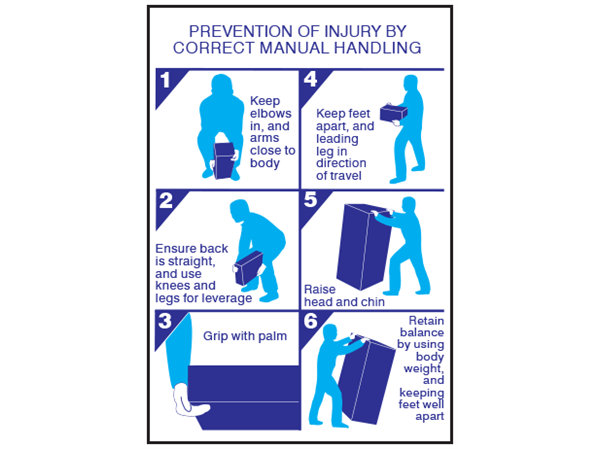 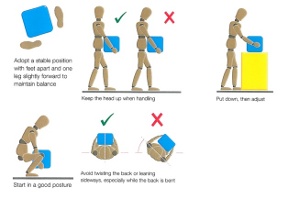 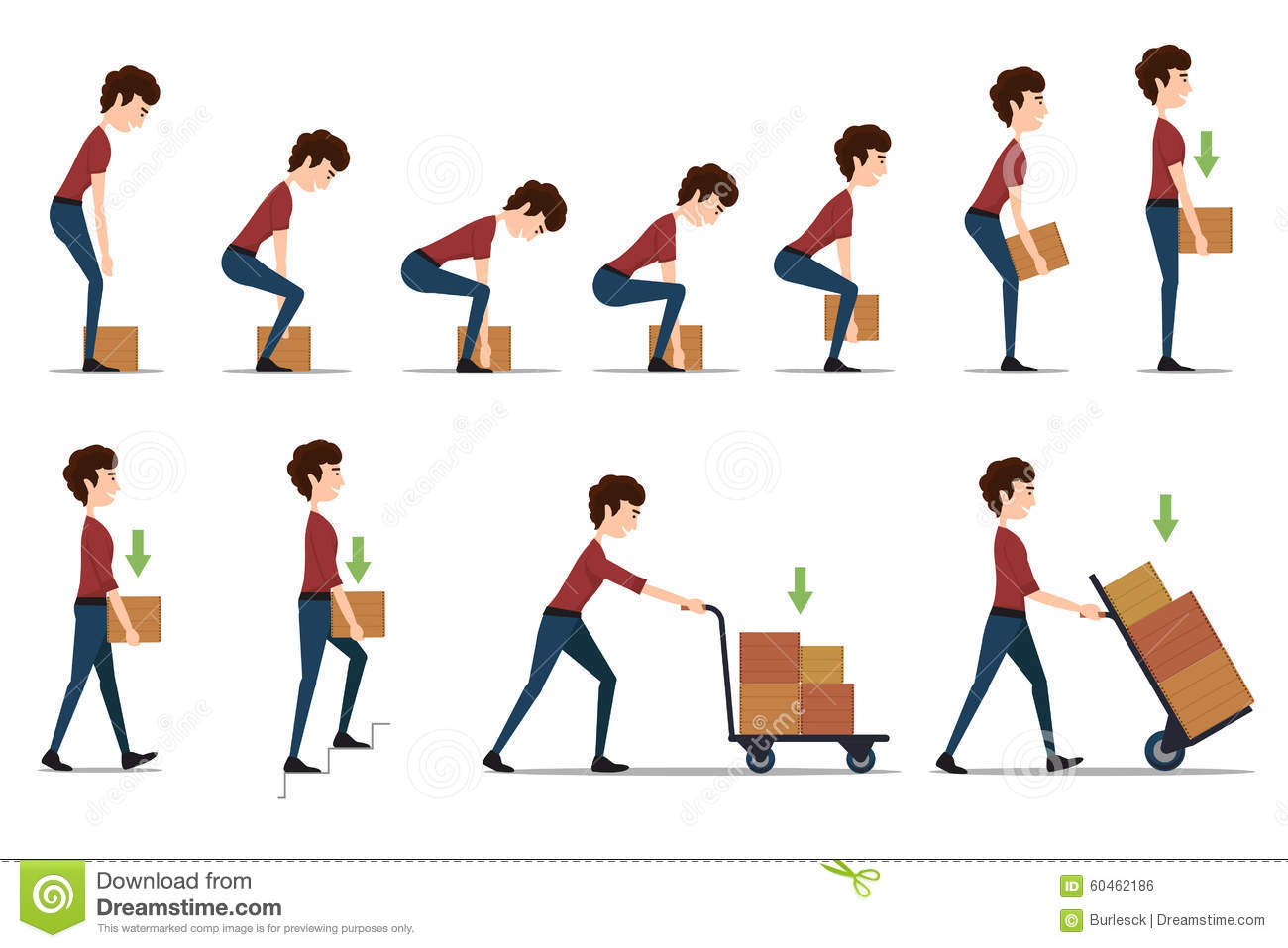 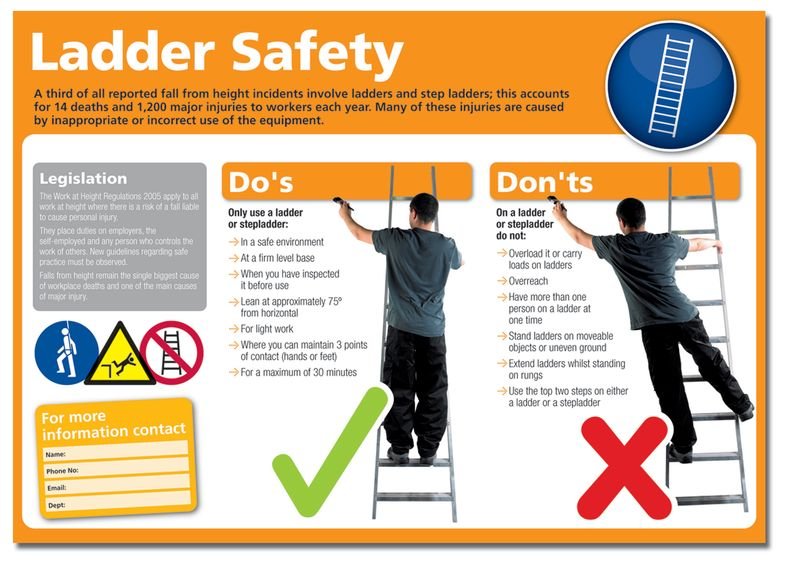 